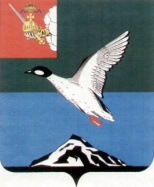 Муниципальное Собрание Череповецкого муниципального районаР Е Ш Е Н И Еот 14.12.2018 										   № 32г. ЧереповецО реализации отдельных требований действующего законодательства в сфере противодействия коррупцииВ целях реализации требований действующего законодательства                     в сфере противодействия коррупции Муниципальное Собрание Череповецкого муниципального районаРЕШИЛО:1. Установить, что лица, замещающие муниципальные должности                   в Череповецком муниципальном районе (далее – лица, замещающие муниципальные должности), представляют в Департамент государственного управления и кадровой политики области, являющийся органом                                  по профилактике коррупционных и иных правонарушений (далее – Департамент), сведения о своих доходах, расходах, об имуществе                                  и обязательствах имущественного характера, а также сведения о доходах, расходах, об имуществе и обязательствах имущественного характера своих супруг (супругов) и несовершеннолетних детей в двух экземплярах в порядке и в сроки, установленные законом Вологодской области от 9 июля 2009 года № 2054-ОЗ «О противодействии коррупции в Вологодской области», Порядком организации приема органом исполнительной государственной власти области, являющимся органом по профилактике коррупционных и иных правонарушений, представляемых лицом, замещающим муниципальную должность, гражданами, претендующими на замещение муниципальных должностей, лицом, замещающим должность главы местной администрации по контракту, гражданами, претендующими на замещение должности главы местной администрации по контракту, сведений о доходах, расходах, об имуществе и обязательствах имущественного характера                 и работы с ними, утвержденным постановлением Губернатора Вологодской области от 7 июля 2017 года № 200. Второй экземпляр сведений о доходах, расходах, об имуществе                          и обязательствах имущественного характера, возвращенный с отметкой Департамента в орган местного самоуправления Череповецкого муниципального района, в котором лицо замещает соответствующую должность, помещается в личное дело лица, замещающего муниципальную должность, и хранится с соблюдением условий, обеспечивающих сохранность персональных данных и исключающих несанкционированный                  к ним доступ.2. К лицам, замещающим муниципальные должности, относятся:- глава Череповецкого муниципального района;- депутат Муниципального Собрания Череповецкого муниципального района.3. Установить, что лица, замещающие муниципальные должности, в случае возникновения у них личной заинтересованности при осуществлении ими своих полномочий, которая приводит или может привести к конфликту интересов, обязаны не позднее рабочего дня, следующего за днем, когда возникла такая заинтересованность, сообщить об этом в постоянную комиссию по регламенту и депутатской деятельности Муниципального Собрания Череповецкого муниципального района, а также принять меры по предотвращению или урегулированию такого конфликта.Сообщение составляется в письменной форме в виде уведомления о возникновении личной заинтересованности при осуществлении полномочий лица, замещающего муниципальную должность, которая приводит или может привести к конфликту интересов (далее – уведомление), по форме согласно приложению 1 к настоящему решению.4. Установить, что лица, замещающие муниципальные должности, в случае невозможности по объективным причинам представить сведения о доходах, расходах, об имуществе и обязательствах имущественного характера своих супруги (супруга) и несовершеннолетних детей, обязаны заявить об этом в постоянную комиссию по регламенту и депутатской деятельности Муниципального Собрания Череповецкого муниципального района по форме согласно приложению 2 к настоящему решению в течение трех рабочих дней со дня наступления обстоятельств, но не позднее:- 30 апреля года, следующего за отчетным, – для главы Череповецкого муниципального района;- 1 апреля года, следующего за отчетным, – для депутатов Муниципального Собрания Череповецкого муниципального района.5. Установить, что лица, замещающие муниципальные должности на постоянной основе, в случае невозможности выполнить требования Федерального закона от 07.05.2013 № 79-ФЗ «О запрете отдельным категориям лиц открывать и иметь счета (вклады), хранить наличные денежные средства и ценности в иностранных банках, расположенных за пределами территории Российской Федерации, владеть и (или) пользоваться иностранными финансовыми инструментами» (далее – Федеральный закон     № 79-ФЗ) в связи с арестом, запретом распоряжения, наложенными компетентными органами иностранного государства, на территории которого находятся счета (вклады), осуществляется хранение наличных денежных средств и ценностей в иностранном банке и (или) имеются иностранные финансовые инструменты, или в связи с иными обстоятельствами, не зависящими от воли лица, замещающего муниципальную должность на постоянной основе, или воли его супруги (супруга) и несовершеннолетних детей, в течение трех рабочих дней  со дня выявления обстоятельств обязаны заявить об этом в постоянную комиссию по регламенту и депутатской деятельности Муниципального Собрания Череповецкого муниципального района, по форме согласно приложению 3 к настоящему решению.6. Установить, что лица, замещающие муниципальные должности, получившие награду, звание либо уведомление иностранного государства, международной организации, политической партии, других общественных объединений и религиозных объединений о предстоящем их получении, в течение трех рабочих дней со дня получения указанных наград, званий или уведомления представляют в постоянную комиссию по регламенту и депутатской деятельности Муниципального Собрания Череповецкого муниципального района ходатайство по форме согласно приложению 4 к настоящему решению.7. Установить, что лица, замещающие муниципальные должности, в случае получения подарка в связи с протокольными мероприятиями, служебными командировками и другими официальными мероприятиями, участие в которых связано с исполнением ими служебных (должностных) обязанностей, обязаны не позднее трех рабочих дней со дня получения подарка сообщить об этом постоянной комиссии по регламенту и депутатской деятельности Муниципального Собрания Череповецкого муниципального района.Сообщение составляется в письменной форме в виде уведомления о получении подарка в связи с протокольными мероприятиями, служебными командировками и другими официальными мероприятиями, участие в которых связано с исполнением служебных (должностных) обязанностей лиц, замещающих муниципальные должности, по форме согласно приложению 5 к настоящему решению.8. Утвердить:8.1. Порядок деятельности постоянной комиссии по регламенту и депутатской деятельности Муниципального Собрания Череповецкого муниципального района (приложение 6).8.2. Порядок размещения сведений о доходах, расходах, об имуществе и обязательствах имущественного характера лиц, замещающих муниципальные должности, их супругов и несовершеннолетних детей на официальном сайте Череповецкого муниципального района в информационно-телекоммуникационной сети «Интернет» и предоставления этих сведений средствам массовой информации для опубликования (приложение 7).9. Признать утратившим силу решение Муниципального Собрания района от 28.04.2018 № 247 «Об утверждении Порядка размещения сведений о доходах, расходах, об имуществе и обязательствах имущественного характера депутатов Муниципального Собрания Череповецкого муниципального района и членов их семей на официальном сайте Череповецкого муниципального района и предоставления этих сведений общероссийским средствам массовой информации для опубликования».10. Решение опубликовать в газете «Сельская новь» и разместить                   на официальном сайте Череповецкого муниципального района                                        в информационно-телекоммуникационной сети Интернет.Глава района                                                                                      Н.Ю. МалковаПриложение 1к решению Муниципального Собрания района                                                                       от 14.12.2018 № 32В постоянную комиссию по регламенту                    и депутатской деятельности Муниципального Собрания Череповецкого муниципального района_____________________________________________(Ф.И.О. лица, замещающего муниципальную должность)УВЕДОМЛЕНИЕо возникновении личной заинтересованностипри осуществлении полномочий лицом, замещающиммуниципальную должность, которая приводитили может привести к конфликту интересовСообщаю о возникновении у меня личной заинтересованности при осуществлении полномочий __________________________________________, которая приводит или              (наименование замещаемой муниципальной должности)может привести к конфликту интересов.Обстоятельства, являющиеся основанием возникновения личной заинтересованности: __________________________________________________________________________________________________________________________________________________________Намереваюсь (не намереваюсь) лично присутствовать на заседании постоянной  комиссии по регламенту и депутатской деятельности Муниципального Собрания Череповецкого муниципального района при рассмотрении настоящего уведомления (нужное подчеркнуть).«___»_________20___ года 	______________________        /__________________/                                                                      (подпись лица, направляющего            (расшифровка подписи)                                                                        уведомление)Приложение 2к решению Муниципального Собрания районаот 14.12.2018 № 32В постоянную комиссию по регламенту и депутатской деятельности Муниципального Собрания Череповецкого муниципального района_____________________________________(Ф.И.О. лица, замещающего муниципальную должность)ЗАЯВЛЕНИЕСообщаю, что я не имею возможности представить сведения о доходах, расходах, об имуществе и обязательствах имущественного характера своей (своего) супруги (супруга) и (или) несовершеннолетнего ребенка (детей)(Ф.И.О. супруги (супруга) и (или) несовершеннолетнего ребенка (детей)по причине(указывается конкретная причина(ы) непредставления сведений)_____________________________________________________________________________К заявлению прилагаю следующие дополнительные материалы (в случае наличия)(указываются дополнительные материалы) Намереваюсь (не намереваюсь) лично присутствовать на заседании постоянной комиссии по регламенту и депутатской деятельности Муниципального Собрания Череповецкого муниципального района при рассмотрении настоящего уведомления (нужное подчеркнуть).«___»_________20___ года 	______________________        /__________________/                                                                                       (подпись)                              (расшифровка подписи) Приложение 3к решению Муниципального Собрания районаот 14.12.2018 № 32В постоянную комиссию по регламенту и депутатской деятельности Муниципального Собрания Череповецкого муниципального района_____________________________________(Ф.И.О. лица, замещающего муниципальную должность)ЗАЯВЛЕНИЕСообщаю, что я не имею возможности выполнить требования Федерального закона от 07.05.2013 № 79-ФЗ «О запрете отдельным категориям лиц открывать и иметь счета (вклады), хранить наличные денежные средства и ценности в иностранных банках, расположенных за пределами территории Российской Федерации, владеть и (или) пользоваться иностранными финансовыми инструментами» по причине _____________________________________________________________________________(указывается конкретная причина(ы) непредставления сведений)_____________________________________________________________________________К заявлению прилагаю следующие дополнительные материалы (в случае наличия)(указываются дополнительные материалы) Намереваюсь (не намереваюсь) лично присутствовать на заседании постоянной комиссии по регламенту и депутатской деятельности Муниципального Собрания Череповецкого муниципального района при рассмотрении настоящего уведомления.                                         (нужное подчеркнуть).«___»_________20___ года 	______________________        /__________________/                                                                                           (подпись)                           (расшифровка подписи) Приложение 4к решению Муниципального Собрания районаот 14.12.2018 № 32В постоянную комиссию по регламенту и депутатской деятельности Муниципального Собрания Череповецкого муниципального района_____________________________________(Ф.И.О. лица, замещающего муниципальную должность)ХОДАТАЙСТВОо разрешении принять награду, почетное и специальное звание(за исключением научного) иностранного государства, международной организации, политической партии, другого общественного объединения и религиозного объединенияПрошу разрешить мне принять ____________________________________________                                                                        (наименование почетного или специального звания, награды_____________________________________________________________________________________________или иного знака отличия)_____________________________________________________________________________(за какие заслуги присвоено и кем, за какие заслуги награжден(а) и кем)_____________________________________________________________________________(дата и место вручения награды или иного знака отличия, документов к почетному или специальному званию)_____________________________________________________________________________.Документы к почетному или специальному званию, награда и документы к ней (нужное подчеркнуть) _________________________________________________________________________________________________________________________________________(наименование почетного или специального звания, награды)_____________________________________________________________________________(наименование документов к почетному или специальному званию, награде)_____________________________________________________________________________сданы по акту приема-передачи № _________ от «____» _____________ 20___ г.в постоянную комиссию по регламенту и депутатской деятельности Муниципального Собрания Череповецкого муниципального района __________________________________________________________________________________________________________________________________________________________(указать должность принимающего специалиста)«___» _____________ 20__ г.                   ______________               __________________                                                                                  (подпись)                           (расшифровка подписи)  Приложение 5к решению Муниципального Собрания района от 14.12.2018 № 32В постоянную комиссию по регламенту и депутатской деятельности Муниципального Собрания Череповецкого муниципального района_____________________________________(Ф.И.О. лица, замещающего муниципальную должность)УВЕДОМЛЕНИЕ о получении подарка от «__» ________ 20__ г.Извещаю о получении ___________________________________________________                                                                            (дата получения)подарка(ов) на ________________________________________________________________(наименование протокольного мероприятия, служебной командировки, другого официального мероприятия, место и дата проведения)_____________________________________________________________________________________________Приложение: _____________________________________________ на _____ листах.                     			(наименование документа)Лицо, представившееуведомление               _________  ________________________  «____» ___________ 20__ г.                                     ( подпись)               (расшифровка подписи)Лицо, принявшееуведомление               _________  ________________________  «____» ___________ 20__ г.                                      (подпись)               (расшифровка подписи)Регистрационный номер в журнале регистрации уведомлений __________ «____» _________ 20__ г.--------------------------<*> Заполняется при наличии документов, подтверждающих стоимость подарка.УТВЕРЖДЕНрешением Муниципального Собрания районаот 14.12.2018 № 32(приложение 6)ПОРЯДОКДЕЯТЕЛЬНОСТИ ПОСТОЯННОЙ КОМИССИИ ПО РЕГЛАМЕНТУ И ДЕПУТАТСКОЙ ДЕЯТЕЛЬНОСТИ МУНИЦИПАЛЬНОГО СОБРАНИЯ ЧЕРЕПОВЕЦКОГО МУНИЦИПАЛЬНОГО РАЙОНА(далее – Порядок)1. Настоящим Порядком определяются:а) порядок деятельности постоянной комиссии по регламенту и депутатской деятельности Муниципального Собрания Череповецкого муниципального района (далее – Комиссия);б) порядок осуществления проверки соблюдения лицами, замещающими муниципальные должности, запретов, обязанностей и ограничений, установленных законодательством Российской Федерации в сфере противодействия коррупции (далее – установленные ограничения), за исключением осуществления проверки достоверности и полноты сведений о доходах, расходах, об имуществе и обязательствах имущественного характера, представленных лицами, замещающими муниципальные должности; в) порядок рассмотрения уведомлений о возникновении личной заинтересованности при осуществлении полномочий лиц, замещающих муниципальные должности, которая приводит или может привести к конфликту интересов (далее также – уведомление);г) порядок рассмотрения заявления о невозможности по объективным причинам представить сведения о доходах, расходах, об имуществе и обязательствах имущественного характера своих супруги (супруга) и несовершеннолетних детей;д) порядок рассмотрения заявления о невозможности выполнить требования Федерального закона № 79-ФЗ в связи с арестом, запретом распоряжения, наложенными компетентными органами иностранного государства, на территории которого находятся счета (вклады), осуществляется хранение наличных денежных средств и ценностей в иностранном банке и (или) имеются иностранные финансовые инструменты, или в связи с иными обстоятельствами, не зависящими от воли лица, замещающего муниципальную должность на постоянной основе, или воли его супруги (супруга) и несовершеннолетних детей;е) порядок рассмотрения ходатайства о разрешении принять награду, почетное и специальное звание (за исключением научного) иностранного государства, международной организации, политической партии, другого общественного объединения и религиозного объединения;ж) порядок рассмотрения уведомления о получении подарка в связи с протокольными мероприятиями, служебными командировками и другими официальными мероприятиями, участие в которых связано с исполнением служебных (должностных) обязанностей.2. Комиссия в соответствии с настоящим Порядком осуществляет следующие функции:а) проводит проверки соблюдения лицами, замещающими муниципальные должности, установленных ограничений (далее – проверка);б) рассматривает уведомления, направленные лицами, замещающими муниципальные должности, о возникновении личной заинтересованности при осуществлении ими своих полномочий, которая приводит или может привести к конфликту интересов, в) рассматривает заявления лиц, замещающих муниципальные должности, о невозможности по объективным причинам представить сведения о доходах, расходах, об имуществе и обязательствах имущественного характера супруги (супруга) и несовершеннолетних детей;г) рассматривает заявления лиц, замещающих муниципальные должности, о невозможности выполнить требования Федерального закона       № 79-ФЗ;д) рассматривает ходатайства лиц, замещающих муниципальные должности, о разрешении принять награду, почетное и специальное звание (за исключением научного) иностранного государства, международной организации, политической партии, другого общественного объединения и религиозного объединения;е) рассматривает уведомления лиц, замещавших муниципальные должности, о получении подарка в связи с протокольными мероприятиями, служебными командировками и другими официальными мероприятиями, участие в которых связано с исполнением служебных (должностных) обязанностей.3. На первом заседании Комиссии члены Комиссии избирают из своего состава заместителя председателя и секретаря Комиссии большинством голосов от числа присутствующих членов Комиссии.Председатель Комиссии организует работу Комиссии, созывает и проводит заседания Комиссии, дает поручения членам Комиссии, представляет Комиссию в отношениях с постоянными комиссиями, рабочими группами, средствами массовой информации. Заместитель председателя Комиссии осуществляет полномочия председателя Комиссии во время его отсутствия.4. Заседание Комиссии правомочно, если на нем присутствует не менее двух третей от общего состава Комиссии.Решения Комиссии принимаются большинством голосов от числа присутствующих членов Комиссии и оформляются протоколом. Протокол заседания Комиссии подписывается председателем Комиссии, а в случае его отсутствия – заместителем председателя Комиссии.5. Член Комиссии обязан присутствовать на заседании Комиссии. О невозможности присутствия член Комиссии заблаговременно информирует в письменной форме председателя Комиссии.Член Комиссии добровольно принимает на себя обязательство о неразглашении конфиденциальной информации, которая рассматривается или рассматривалась Комиссией. Информация, полученная Комиссией в ходе рассмотрения вопроса, может быть использована только в порядке, предусмотренном законодательством Российской Федерации.6. В случае досрочного прекращения полномочий депутата, являющегося членом Комиссии, его полномочия в Комиссии прекращаются.7. Обеспечение деятельности Комиссии, а также информирование членов Комиссии о вопросах, включенных в повестку дня заседания Комиссии, дате, времени и месте его проведения, ознакомление членов Комиссии с материалами, представляемыми для обсуждения на заседании Комиссии, осуществляются председателем Комиссии. 8. Основанием для осуществления проверки, предусмотренной подпунктом «а» пункта 2 настоящего Порядка, является информация о несоблюдении лицами, замещающими муниципальные должности, требований к служебному поведению и (или) требований об урегулировании конфликта интересов, представленная в письменном виде в Комиссию:а) правоохранительными органами, иными государственными органами, органами местного самоуправления и их должностными лицами;б) постоянно действующими руководящими органами политических партий и зарегистрированных в соответствии с законом иных общероссийских общественных объединений, не являющихся политическими партиями, а также региональных отделений политических партий, межрегиональных и региональных общественных объединений;в) Общественной палатой Российской Федерации и Общественной палатой Вологодской области;г) общероссийскими и региональными средствами массовой информации.9. Основаниями для проведения заседаний Комиссии, предусмотренных подпунктами «б»-«е» пункта 2 настоящего Порядка, являются поступившие в Комиссию:а) уведомление лица, замещающего муниципальную должность, о возникновении личной заинтересованности при исполнении должностных обязанностей, которая приводит или может привести к конфликту интересов;б) заявление лица, замещающего муниципальную должность, о невозможности по объективным причинам представить сведения о доходах, расходах, об имуществе и обязательствах имущественного характера своих супруги (супруга) и несовершеннолетних детей;в) заявление лица, замещающего муниципальную должность на постоянной основе, о невозможности выполнить требования Федерального закона № 79-ФЗ;г) ходатайство лица, замещающего муниципальную должность, о разрешении принять награду, почетное и специальное звание (за исключением научного) иностранного государства, международной организации, политической партии, другого общественного объединения и религиозного объединения;д) уведомление лица, замещающего муниципальную должность, о получении подарка в связи с протокольными мероприятиями, служебными командировками и другими официальными мероприятиями, участие в которых связано с исполнением служебных (должностных) обязанностей.10. Решение о проведении проверки принимается Комиссией не позднее десяти рабочих дней со дня поступления в Муниципальное Собрание Череповецкого муниципального района информации, указанной в пункте 8 настоящего Порядка.11. Проверка осуществляется в срок, не превышающий 60 дней со дня принятия решения о ее проведении. В исключительных случаях, связанных с необходимостью проведения сложных и (или) длительных исследований, специальных экспертиз и расследований, на основании мотивированных предложений членов Комиссии срок проверки может быть продлен Комиссией до 90 дней.12. При проведении проверки Комиссия вправе:а) проводить собеседование с лицом, замещающим муниципальную должность, в отношении которого проводится проверка;б) изучать представленные лицом, замещающим муниципальную должность, дополнительные материалы, которые приобщаются к материалам проверки;в) осуществлять анализ сведений, представленных лицом, замещающим муниципальную должность, в соответствии с законодательством Российской Федерации о противодействии коррупции;г) осуществлять иные полномочия, установленные действующим законодательством.13. Комиссия обеспечивает:а) уведомление в письменной форме лица, замещающего муниципальную должность, о начале в отношении его проверки – в течение двух рабочих дней со дня принятия соответствующего решения;б) проведение в случае обращения лица, замещающего муниципальную должность, беседы с ним, в ходе которой оно должно быть проинформировано о том, какие сведения, представленные им в соответствии с настоящим решением, и соблюдение каких установленных ограничений подлежат проверке, - в течение семи рабочих дней со дня получения обращения лица, замещающего муниципальную должность, а при наличии уважительной причины – в срок, согласованный с лицом, замещающим муниципальную должность.14. По окончании проверки Комиссия обязана в течение трех рабочих дней ознакомить лицо, замещающее муниципальную должность, под подпись с результатами проверки с соблюдением законодательства Российской Федерации о государственной тайне.15. Лицо, замещающее муниципальную должность, в отношении которого проводится проверка, вправе:а) давать пояснения в письменной форме в ходе проверки;б) представлять дополнительные материалы и давать по ним пояснения в письменной форме;в) обращаться в Комиссию с подлежащим удовлетворению ходатайством о проведении с ним беседы по вопросам, указанным в подпункте «б» пункта 13 настоящего Порядка.16. Пояснения и дополнительные материалы, указанные в пункте 15 настоящего Порядка, приобщаются к материалам проверки.17. Результаты проверки рассматриваются на заседании Комиссии, на которое приглашается лицо, замещающее муниципальную должность, в отношении которого проводится проверка. Если проверка проводится в отношении депутата – члена Комиссии, то такой депутат не голосует при рассмотрении вопроса о проведении проверки, не участвует в проведении проверки и не голосует при рассмотрении вопроса о ее результатах.18. По итогам рассмотрения вопроса, указанного в пункте 8 настоящего Порядка, Комиссия принимает одно из следующих решений:1) установить, что лицо, замещающее муниципальную должность, соблюдало требования к служебному поведению и (или) требования об урегулировании конфликта интересов;2) установить, что лицо, замещающее муниципальную должность, не соблюдало требования к служебному поведению и (или) требования об урегулировании конфликта интересов. В этом случае лицу, замещающему муниципальную должность, даются указания на недопустимость нарушения требований к служебному поведению и (или) требований об урегулировании конфликта интересов либо к лицу, замещающему муниципальную должность, применяется конкретная мера ответственности.19. По итогам рассмотрения вопроса, указанного в подпункте «а» пункта 9 настоящего Порядка, Комиссия принимает одно из следующих решений:1) признать, что при исполнении лицом, замещающим муниципальную должность, должностных обязанностей конфликт интересов отсутствует;2) признать, что при исполнении лицом, замещающим муниципальную должность, должностных обязанностей личная заинтересованность приводит или может привести к конфликту интересов. В этом случае лицу, замещающему муниципальную должность, и (или) Муниципальному Собранию района даются рекомендации по принятию мер по урегулированию конфликта интересов или по недопущению его возникновения;3) признать, что лицо, замещающее муниципальную должность, не соблюдало требования об урегулировании конфликта интересов. В этом случае Муниципальному Собранию района рекомендуется применить к лицу, замещающему муниципальную должность, конкретную меру ответственности.20. По итогам рассмотрения вопроса, указанного в подпункте «б» пункта 9 настоящего Порядка, Комиссия принимает одно из следующих решений:1) признать, что причина непредставления лицом, замещающим муниципальную должность, сведений о доходах, расходах, об имуществе и обязательствах имущественного характера своих супруги (супруга) и несовершеннолетних детей является объективной и уважительной;2) признать, что причина непредставления лицом, замещающим муниципальную должность, сведений о доходах, расходах, об имуществе и обязательствах имущественного характера своих супруги (супруга) и несовершеннолетних детей не является уважительной. В этом случае лицу, замещающему муниципальную должность, даются рекомендации по принятию мер по представлению указанных сведений;3) признать, что причина непредставления лицом, замещающим муниципальную должность, сведений о доходах, расходах, об имуществе и обязательствах имущественного характера своих супруги (супруга) и несовершеннолетних детей необъективна и является способом уклонения от представления указанных сведений.21. По итогам рассмотрения вопроса, указанного в подпункте «в» пункта 9 настоящего Порядка, Комиссия принимает одно из следующих решений:1) признать, что обстоятельства, препятствующие выполнению требований Федерального закона № 79-ФЗ, являются объективными и уважительными;2) признать, что обстоятельства, препятствующие выполнению требований Федерального закона № 79-ФЗ, не являются объективными и уважительными. В этом случае Муниципальному Собранию района рекомендуется применить к лицу, замещающему муниципальную должность на постоянной основе, конкретную меру ответственности.22. По итогам рассмотрения вопроса, указанного в подпункте «г»  пункта 9 настоящего Порядка, Комиссия принимает одно из следующих решений:1) передать лицу, замещающему муниципальную должность, оригиналы документов к званию, награду и оригиналы документов к ней, в случае удовлетворения его ходатайства;2) направить оригиналы документов к званию, награду и оригиналы документов к ней в соответствующий орган иностранного государства, международную организацию, политическую партию, другое общественное объединение и религиозное объединение, в случае отказа в удовлетворении ходатайства лица, замещающего муниципальную должность.23. По итогам рассмотрения вопроса, указанного в подпункте «д» пункта 9 настоящего Порядка, Комиссия принимает одно из следующих решений:1) уведомить лицо, замещающее муниципальную должность, получившее подарок в связи с протокольными мероприятиями, служебными командировками и другими официальными мероприятиями, участие в которых связано с исполнением служебных (должностных) обязанностей, передать данный подарок, независимо от его стоимости, на хранение;2) предложить лицу, замещающему муниципальную должность, сдавшему подарок, полученный в связи с протокольными мероприятиями и другими официальными мероприятиями, участие в которых связано с исполнением служебных (должностных) обязанностей, его выкупить.24. По итогам рассмотрения вопросов, указанных в пункте 8, подпунктах «а»-«д» пункта 11 настоящего Порядка, и при наличии к тому оснований Комиссия может принять иное решение, чем это предусмотрено пунктами 18,19,20, 21, 22, 23 настоящего Порядка.Основания и мотивы принятия такого решения должны быть отражены в протоколе заседания Комиссии.25. По запросу органов, организаций и общественных объединений, указанных в пункте 8 настоящего Порядка, предоставивших информацию, явившуюся основанием для проведения проверки, им в течение семи рабочих дней со дня окончания проверки Комиссией представляются сведения о результатах проверки с соблюдением законодательства Российской Федерации о персональных данных и государственной тайне с уведомлением об этом лица, замещающего муниципальную должность, в отношении которого осуществлялась проверка.26. При установлении в ходе проверки обстоятельств, свидетельствующих о наличии признаков преступления или административного правонарушения, материалы об этом представляются Комиссией в государственные органы в соответствии с их компетенцией.27. При поступлении уведомления, заявления или ходатайства, предусмотренных подпунктами «а» - «е» пункта 9 настоящего Порядка, Комиссия вправе:а) получать от лица, замещающего муниципальную должность, направившего уведомление, заявление или ходатайство пояснения по изложенным в нем обстоятельствам;б) направлять в установленном порядке запросы в федеральные органы государственной власти, органы государственной власти субъектов Российской Федерации, иные государственные органы, органы местного самоуправления и заинтересованные организации.28. Уведомление, заявление и ходатайство, предусмотренные подпунктами «а» - «е» пункта 9 настоящего Порядка, подлежат рассмотрению Комиссией не позднее десяти рабочих дней со дня их поступления в Муниципальное Собрание района.Рассмотрение Комиссией указанных уведомления, заявления и ходатайства осуществляется в порядке, аналогичном порядку проведения проверки, за исключением норм, установленных пунктом 8, подпунктами «в», «г» пункта 12, пунктами 13, 14, 25 настоящего Порядка.29. Материалы проверки, а также уведомление, заявление и ходатайство, результаты их рассмотрения приобщаются к личному делу лица, замещающего муниципальную должность, и хранятся в течение срока полномочий лица, замещающего муниципальную должность, после чего передаются в архив.Наименование подаркаХарактеристика подарка, его описаниеКоличество предметовСтоимость в рублях <*>1.2.3.Итого